Бюджет для гражданк  решению Совета Канаевского муниципального образования № 23           от 24 декабря 2018 года « О бюджете Канаевского муниципального образования на 2019 год »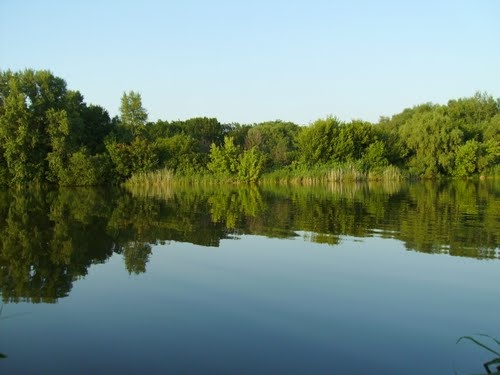 Уважаемые жители Канаевского муниципального образования.Одной из главных задач бюджетной политики является обеспечение прозрачности и открытости бюджетного процесса. Для привлечения большого количества граждан к участию в обсуждении вопросов формирования бюджета района и его исполнения разработан «Бюджет для граждан».«Бюджет для граждан» предназначен прежде всего для жителей , не обладающих специальными знаниями в сфере бюджетного законодательства. Информация «Бюджет для граждан» в доступной форме знакомит граждан с основными характеристиками бюджета Канаевского муниципального образования.Бюджетный процесс - ежегодное формирование и исполнение бюджета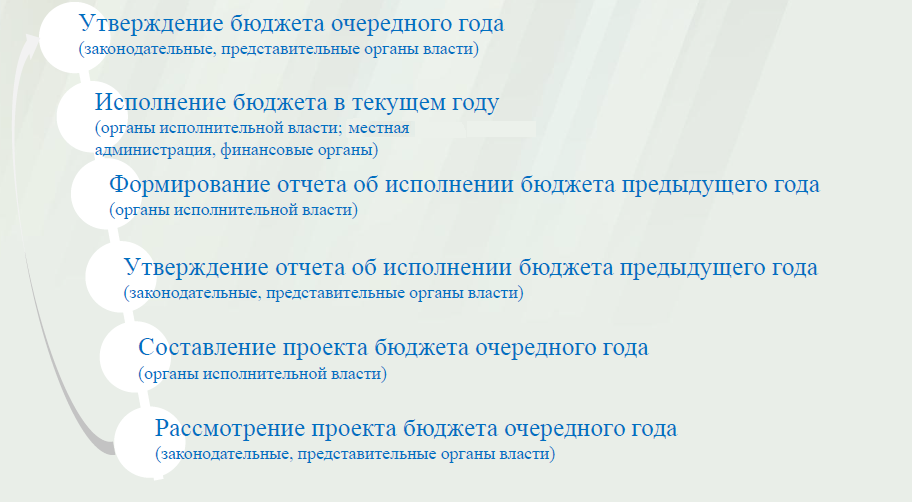 Что такое бюджет?Бюджет – это план доходов и расходов на определенный период.Бюджет Канаевского муниципального образования                                                                                                                                                                     						                                             тыс. руб.Зачем нужны бюджеты?Для выполнения своих задач муниципальному образованию необходим бюджет, который формируется за счет сбора налогов и безвозмездных поступлений направляемых на финансирование бюджетных расходов.Основные характеристики бюджета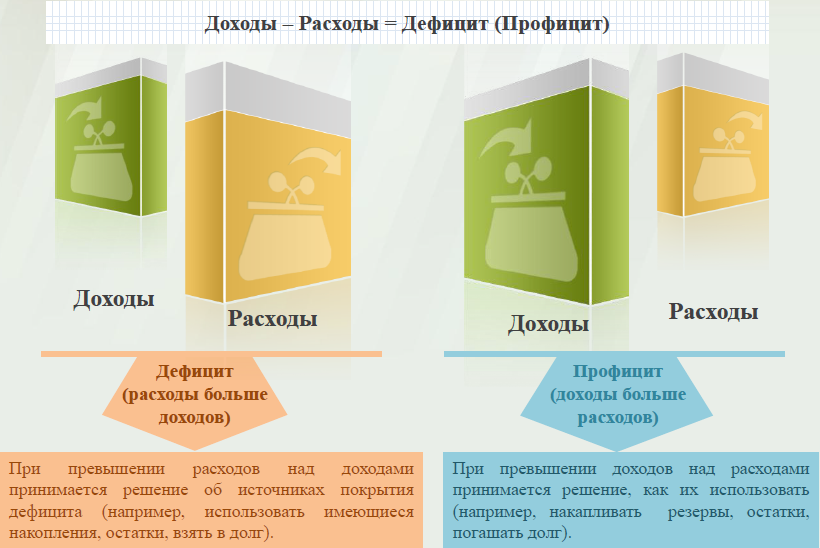 Дефицит и профицит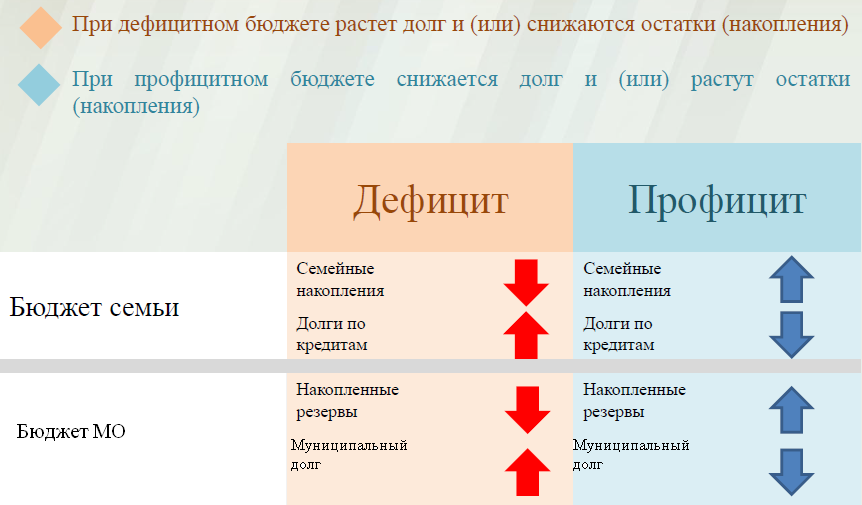 Доходы бюджета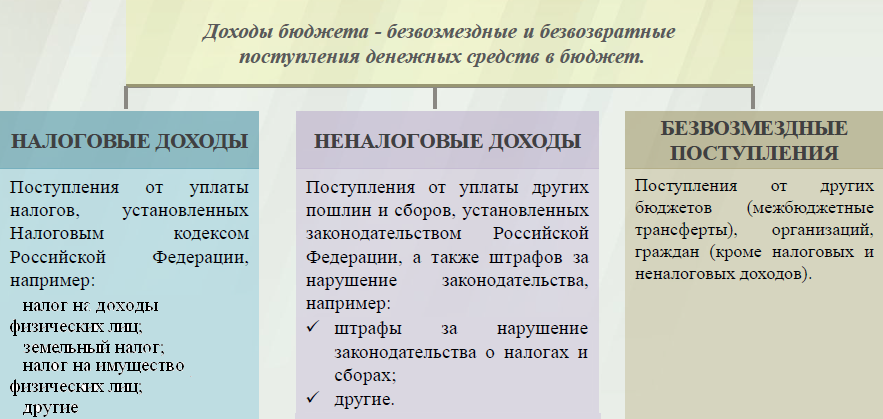 Межбюджетные трансферты - основной вид безвозмездных перечислений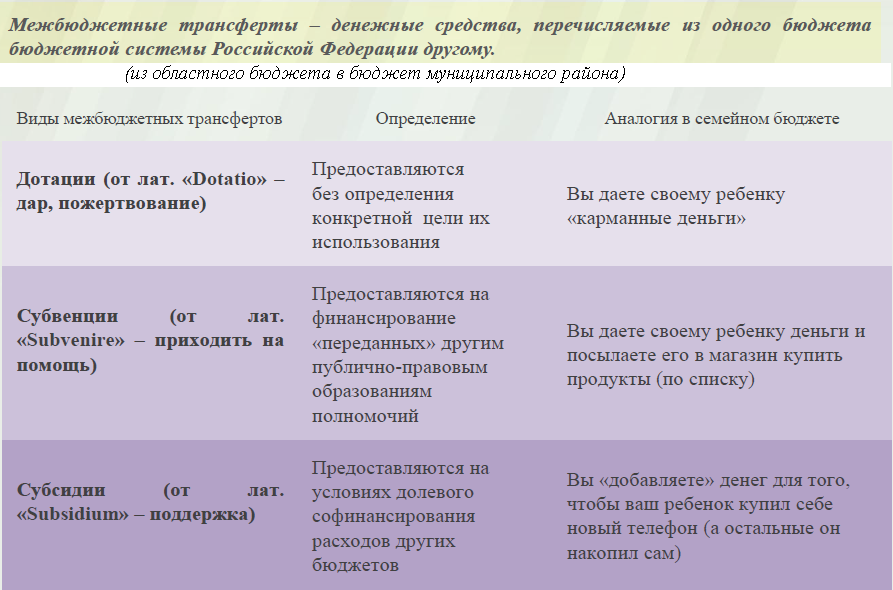 Федеральные, региональные и местные налоги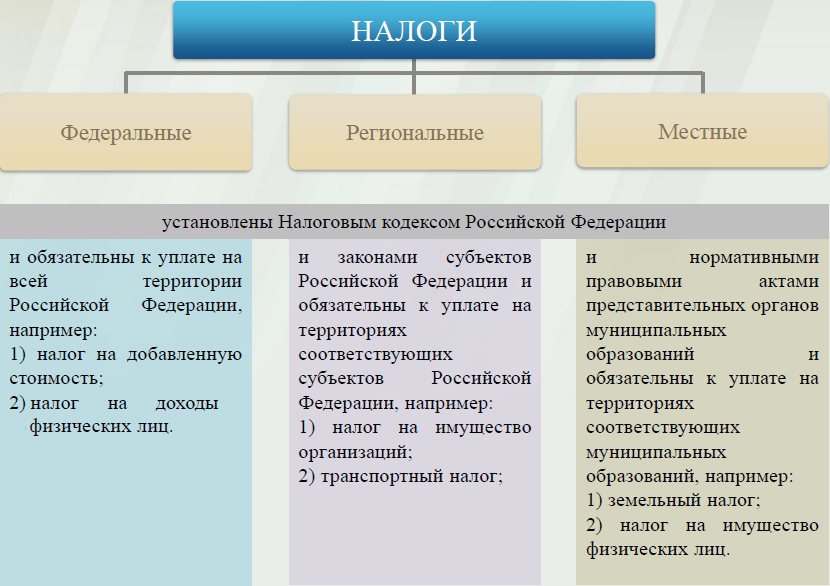 Налоги, зачисляемые в бюджет муниципального образования в 2019 годуСтруктура доходов бюджета Канаевского муниципального образования                                                                                                    тыс. руб.                                        Структура доходовВ 2017 году доходы составили – 2373,3 тыс. руб.Оценка  доходов в 2018 году составила – 2418,5 тыс. руб.Доходы бюджета в 2019 году составят – 2256,7 тыс. руб.Доходы бюджета Канаевского муниципального образования в расчете на 1 жителя( численность населения Канаевского муниципального образования на 01.01.18г. 1364 человек)                                                                                                                                          руб.    Налоговые и неналоговые  доходы бюджета муниципального образования  прогнозируются в сумме 2096,0 тыс.рублей.    Основными бюджетообразующими доходами бюджета муниципального образования  являются земельный налог, налог на имущество физических лиц и единый сельскохозяйственный налог .    РАСХОДЫ.Расходы бюджета – выплачиваемые из бюджета денежные средства.В каких единицах измеряются параметры бюджетов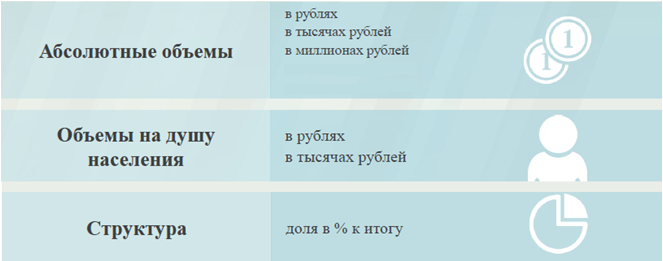 Расходы по основным функциям муниципального образования.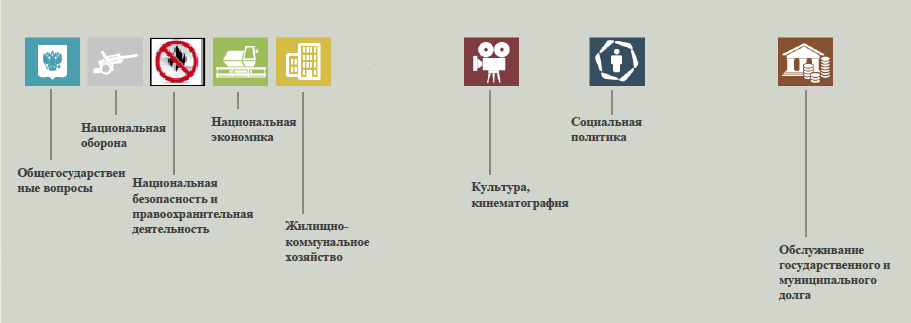 Структура расходов бюджета Канаевского муниципального образования по разделам в 2017-2019 годах.											            %Расходы бюджета Канаевского муниципального образования по основным разделам на душу населения				руб.Расходы бюджета Канаевского муниципального образования запланированы на 2018 год в сумме  2256,7 тыс. руб. Общий объем и структура расходов представлена в следующей форме:  										тыс. руб.Диаграмма (Доля протяженности автомобильных дорог общего пользования местного значения, не отвечающих нормативным требованиям, в общей протяженности автомобильных дорог общего пользования местного значения в целом по муниципальному образованию.)ПоказателиОтчет2017 годОценка 2018 годПлан 2019 годаДоходы, в том числе2373,32418,52256,7Налоговые, неналоговые доходы2216,62190,02096,0Безвозмездные поступления 156,7228,5160,7Расходы, в том числе 1893,73971,92256,7Общегосударственные вопросы1627,92636,61867,8ЖКХ137,7346,4150,0Национальная экономика128,020,0Национальная оборона67,773,582,9Другие расходы60,4787,4136,0Баланс (доходы-расходы)(-)Дефицит или профицит(+)479,6-1553,40Налог на доходы физических лицНалог на имущество физических лицЗемельный налог                    3 %                                    100 %                                      100 %                    3 %                                    100 %                                      100 %                    3 %                                    100 %                                      100 %Местный бюджетМестный бюджетМестный бюджетНаименование доходовОтчет2017 годОценка 2018годПлан 2019 годаНаименование доходовОтчет2017 годОценка 2018годПлан 2019 годаНалоговые доходы всего:2216,02182,52088,90в том численалог на доходы физических лиц146,9139,0150,0единый сельскохозяйственный  налог300,48,1169,5налог на имущество физических лиц190,9220,0220,4земельный налог1570,71814,61549,0госпошлина7,10,8Неналоговые доходы всего:0,67,57,1в том числеаренда имущества0,64,42,4доходы поступающие в порядке возмещения расходов, понесенных от эксплуатации имущества1,10,7штрафы, санкции и возмещение ущерба2,04,0Безвозмездные поступления всего:156,7228,5160,7в том числедотации бюджетам субъектов Российской Федерации и муниципальных образований89,077,077,8дотации бюджетам субъектов Российской Федерации и муниципальных образований89,077,077,8дотации бюджетам субъектов Российской Федерации и муниципальных образований89,077,077,8субвенции бюджетам субъектов Российской Федерации и муниципальных образований67,773,582,9субвенции бюджетам субъектов Российской Федерации и муниципальных образований67,773,582,9субвенции бюджетам субъектов Российской Федерации и муниципальных образований67,773,582,9субвенции бюджетам субъектов Российской Федерации и муниципальных образований67,773,582,9Межбюджетные трансферты78,0Итого доходов:2373,32418,52256,7Наименование доходовОтчет2017 годОценка 2018 годПлан 2019 годаДоходы всего, в том числе :1740,01773,01654,0налоговые  и неналоговые доходы1625,01605,01536,0безвозмездные поступления115,0168,0118,0РазделНаименованиеОтчет2017 годОценка 2018 годПлан 2019 года1Всего10010010001Общегосударственные вопросы86,066,482,802Национальная оборона3,51,93,704Национальная экономика03,20,905Жилищно-коммунальное хозяйство7,38,76,608Культура, кинематография0,217,80,310Социальная политика3,02,05,7РазделПоказательОтчет2017 годОценка 2018 годПлан 2019 года05Жилищно-коммунальное хозяйство100,04253,9109,908Культура, кинематография2,16518,64,410Социальная политика    41,4258,695,301Содержание работников органов местного самоуправления1174,571932,91654,5Итого расходы местного бюджета1366,322911,91654,5РасходыОтчет2017 годОценка 2018 годПлан 2019 годаОбщегосударственныевопросы1627,92636,61867,8Национальная оборона67,773,582,9Национальная экономика0128,020,0Жилищно-коммунальное хозяйство137,7346,4150,0Культура, кинематография3,0707,46,0Социальная политика57,480,0130,0Обслуживание государственного муниципального долга0ИТОГО расходов:1893,73971,92256,7